Liebe Gäste und Freunde des Alt Poller Wirtshaus,ist das jetzt bisher ein guter Sommer, oder sogar ein sehr guter? Oder geht mittlerweile alles viel zu weit?Zumindest gab es viele schöne Momente in der letzten Zeit mit vielen Kontakten und tollen Erlebnissen mit unseren Gästen. Viele von ihnen haben unser Wirtshaus zum 1. Mal besucht und waren sehr erfreut über diesen Ort mit seiner Geselligkeit und der Qualität. Auf der anderen Seite hören wir immer wieder von Stammgästen, die froh sind, daß es das Wirtshaus gibt. Und wir selber setzen alles daran, daß wir das Wirtshaus in seiner bewährten Form erhalten. Obwohl es uns in diesem Jahr oftmals nicht leicht gefallen ist, tagtäglich unserer Aufgabe nachzugehen. Es gibt, zumindest zur Zeit, nicht genügend Menschen, denen es Spaß bereitet, in der Gastronomie zu arbeiten. Somit mussten wir uns zeitweise verkleinern, bzw. deutlich mehr arbeiten, als sonst üblich, aber - wir werden es schaffen, weiter für all unsere Gäste da zu sein und Euch zu begeistern!Und bevor wir jetzt weiter über Momente sinnieren, die in der Vergangenheit liegen, schauen wir lieber nach vorne. In die Zukunft!Und da bleibt und wird es lecker im Alt Poller Wirtshaus. Ab dieser Woche gibt es Pfifferlinge bei uns. Weiterhin gibt es die beliebten Burger (auch als vegetarische Variante!). Und natürlich unsere besonderen Salate in verschiedenen Variationen.Bei den Bieren gibt es noch (letztes Fass) Bayreuther hell, danach dann Flötzinger Helles (aus Rosenheim). Und natürlich weiterhin Eifeler Landbier - spritzig, frisch, bekömmlich.Zum Schluß gibt es noch den Hinweis auf unsere nächsten Veranstaltungen.Nachdem wir im Juli eine tolle Premiere hatten, treffen sich in diesem Jahr, jeweils am 3. Freitag im Monat, Musiker im Wirtshaus zu einer irischen Session und spielen irische Lieder auf eigenen Instrumenten - so wie es am besten klingt. Im Moment sitzen sie im Gastraum unten, Ihr könnt Euch gerne dazusetzen, oder - stellen. Die Musik beginnt gegen 20 Uhr, der Eintritt ist frei. Diese Veranstaltung findet als nächstes am 19.08. statt und dann wieder am 16.09.2022. Am 11.09.2022 gibt es im Saal op d’r läuv eine weitere Folge aus der Serie „Krimiraten“. Alle Informationen dazu gibt es unter www.krimistation-ludwig.de und auch im Wirtshaus.Der 23.09.2022 ist der Tag, an dem die Domstadtbande mit kölschen Tönen das Wirtshaus zum Schunkeln bringt. Nach ihrem umjubelten Kurz-Konzert an Weiberfastnacht, spielen sie nun ein volles Konzert bei uns. Das Konzert startet um 20 Uhr im Saal, der Eintritt ist frei - der Hut geht rum.Am 23. und 30. August können wir leider nicht öffnen - an diesen beiden Dienstagen bleibt das Wirtshaus geschlossen!Soweit erstmal der Überblick. Auch im 14. Jahr lassen wir nicht nach. Weiteres zum Herbstprogramm steht auf unserer Webseite und wird demnächst noch bekanntgegeben.Mittlerweile ist es ja so, daß sich alles schneller dreht, überholt, auswechselt, oder abgewählt wird. Auch wenn der Vergleich mit dem gallischen Dorf nicht ganz zutrifft, hoffen wir für Euch, ein geschätzter Ort zu bleiben, an dem Ihr Euch wohlfühlt und wo Ihr abschalten könnt.Wir sind gerne für Euch da!Bis bald im Wirtshaus,Andreas Hertel& das gesamte Wirtshaus-Team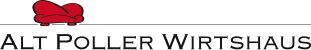 Kneipe, Restaurant & Kulturlokal mit Biergarten im Herzen von PollPoller Hauptstr. 2851105 KölnTel. 02 21 / 9 92 71 52www.alt-poller-wirtshaus.de